Warszawa, 07 stycznia 2022 r.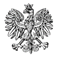 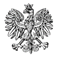 
WPS-II.431.4.49.2021.MRMiracle Sp. z o.o.ul. Szklarniowa 8205-077 SulejówekZALECENIA POKONTROLNENa podstawie art. 126, art. 126a oraz art. 127 ust. 1 w związku z art. 22 pkt 10 ustawy z dnia 
12 marca 2004 r. o pomocy społecznej (Dz.U. z 2021 r. poz. 2268), zwanej dalej „ustawą”, oraz rozporządzenia Ministra Polityki Społecznej z dnia 18 grudnia 2020 r. w sprawie nadzoru i kontroli w pomocy społecznej (Dz.U. z 2020 r. poz. 2285), inspektorzy Wydziału Polityki Społecznej Mazowieckiego Urzędu Wojewódzkiego w Warszawie, 16 grudnia 2021 r. przeprowadzili kontrolę doraźną w placówce zapewniającej całodobową opiekę pn. Willa Miracle w Sulejówku, przy ul. Szklarniowej 82. Celem postępowania kontrolnego było ustalenie stanu faktycznego w zakresie funkcjonowania placówki, w tym realizacji usług opiekuńczych, przestrzegania praw mieszkańców i struktury zatrudnienia. W dniu kontroli w placówce pn. Willa Miracle w Sulejówku, przy ul. Szklarniowej 82 zamieszkiwały osoby w podeszłym wieku, niepełnosprawne i przewlekle chore. Mieszkańcy mieli zapewnione stacjonarnie całodobowe usługi opiekuńcze i bytowe świadczone przez zatrudniony personel. Placówka zapewniała osobom w niej przebywającym między innymi: wyżywienie, indywidualne miejsca do spania oraz przechowywania swoich rzeczy, pomoc w dostępie do usług medycznych.Szczegółowy opis skontrolowanej działalności przedstawiony został w protokole kontroli podpisanym w dniu kontroli przez zespół inspektorów oraz bez zastrzeżeń przez kierownika placówki. Reasumując, na podstawie przeprowadzonej kontroli, stwierdzono, że charakter prowadzonej działalności jednoznacznie wskazuje, że jest to jest placówka zapewniająca całodobową opiekę osobom niepełnosprawnym przewlekle chorym lub osobom w podeszłym wieku.Zgodnie z art. 67 ust. 1 ustawy, działalność gospodarcza w zakresie prowadzenia placówki zapewniającej całodobową opiekę osobom niepełnosprawnym, przewlekle chorym lub osobom               w podeszłym wieku może być prowadzona po uzyskaniu zezwolenia wojewody.	 Podmiot prowadzący placówkę nie ma zezwolenia Wojewody Mazowieckiego na prowadzenie działalności gospodarczej w zakresie prowadzenia placówki zapewniającej całodobową opiekę,  o którym mowa w art. 67 ust.1 ustawy. 
Podmiot prowadzący placówkę, Miracle Sp. z o.o., pomimo uprawomocnienia się decyzji nakładającej karę pieniężną za prowadzenie placówki bez zezwolenia oraz decyzji nakładającej karę pieniężną za niezaprzestanie prowadzenia placówki zapewniającej całodobową opiekę osobom niepełnosprawnym, przewlekle chorym lub osobom w podeszłym wieku, nadal prowadzi bez zezwolenia Wojewody Mazowieckiego placówkę całodobowej opieki pn. Willa Miracle                                      w Sulejówku, przy ul. Szklarniowej 82.Zgodnie z art. 130 ust.4, ustawy kto po uprawomocnieniu się decyzji o nałożeniu kary pieniężnej za prowadzenie bez zezwolenia wojewody placówki zapewniającej całodobową opiekę osobom niepełnosprawnym, przewlekle chorym lub osobom w podeszłym wieku nie zaprzestał jej prowadzenia, podlega karze pieniężnej w wysokości 60 000 zł.   Z up. WOJEWODY MAZOWIECKIEGO                                                    Kinga Jura                                                                                                                                   Zastępca Dyrektora                                                                                                      Wydziału Polityki Społecznej